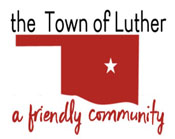 BOARD OF TRUSTEES FOR THE TOWN OF LUTHERTUESDAY, MARCH 9, 2021 AT 7:00 P.M.LUTHER TOWN HALL108 SOUTH MAIN STREET, LUTHER, OKLAHOMA 73054PUBLIC HEARING AND REGULAR MEETING AGENDACall to order.Invocation.Pledge of Allegiance.Roll Call.Determination of a quorum.Approval of the Consent Agenda, Approval of the Board Minutes from the meetings of February 9, 2021 and February 25, 2021 Approval of Claims, including PayrollReview and Approval of Treasurer’s ReportConsideration of Items Removed from the Consent AgendaTrustee Comments.Presentation by Kimberlee Adams, OG&E Community Affairs ManagerTrustee Three (Trandy Langston)A Public Hearing to consider an application for a Specific Use Permit for property generally located at 18930 E Coffee Creek Rd, Luther, Oklahoma, for purposes of a Commercial Marijuana Growth Facility.  A copy of the proposed application is on file in the office of the Town Clerk at Luther Town Hall.  The property is currently zoned A-1, Agricultural, and the legal description is as follows: LUTHER TOWNSHIP 000 000 PT NE4 SEC 16 14N 1E BEG NE/C NE4 TH S663.64FT W1308.75FT N650.87FT E1316.13FT TO BEG CONT 19.80 ACRS MORE OR LESS SUBJECT TO EASEMENTS OF RECORDTrustee One (Terry Arps)Trustee Two (Brian Hall)Trustee Three (Trandy Langston)Consideration, discussion and possible action to approve an application for a Specific Use Permit for property generally located at 18930 E Coffee Creek Rd, Luther, Oklahoma, for purposes of a Commercial Marijuana Growth Facility.  A copy of the proposed application is on file in the office of the Town Clerk at Luther Town Hall.  The property is currently zoned A-1, Agricultural, and the legal description is as follows: LUTHER TOWNSHIP 000 000 PT NE4 SEC 16 14N 1E BEG NE/C NE4 TH S663.64FT W1308.75FT N650.87FT E1316.13FT TO BEG CONT 19.80 ACRS MORE OR LESS SUBJECT TO EASEMENTS OF RECORDConsideration, discussion and possible approval of an economic development agreement between the Town of Luther and The Chicken Shack. Trustee Four (Jeff Schwarzmeier)Trustee Five (Jenni White)Consideration, discussion and possible action regarding the open Fire Chief position.Consideration, discussion and possible action regarding the open Police Officer position.Consideration, discussion and possible action to join the Eastern Oklahoma County Chief’s Association for one year at a cost of $50.00.Consideration, discussion and possible approval of Resolution No. 2021-06R, A RESOLUTION OF THE TOWN BOARD OF THE TOWN OF LUTHER, OKLAHOMA, APPROVING AND AUTHORIZING A FULL-SERVICE MAINTENANCE PLAN CONTRACT, BY AND BETWEEN THE TOWN OF LUTHER, OKLAHOMA, AND MAGUIRE IRON, A SOUTH DAKOTA CORPORATION, FOR THE INSPECTION, DRAINAGE, DISINFECTION, PAINTING, AND GENERAL MAINTENANCE OF THE TOWN’S ONE HUNDRED FIFTY THOUSAND GALLON ELEVATED WATER TOWER; PROVIDING FOR APPROVAL OF THIS MULTI-YEAR CONTRACT PURSUANT TO SECTION 19, TITLE 61 OF THE OKLAHOMA STATUTES; ACKNOWLEDGING THAT THE TOWN  IS NOT OBLIGATED TO MAKE ANY PAYMENT IN ANY YEAR IN AN AMOUNT EXCEEDING THE INCOME AND REVENUE PROVIDED FOR SUCH YEAR AND PROVIDING FOR TERMINATION IN ANY YEAR THAT THE TOWN  DOES NOT APPROPRIATE AND ENCUMBER SUFFICIENT FUNDS TO SATISFY ITS ANNUAL OBLIGATIONS; AND WAIVING FORMAL COMPETITIVE BIDDING PURSUANT TO SECTION 19, TITLE 61 OF THE OKLAHOMA STATUTESConsideration, discussion and possible action to repair the split system HVAC unit in the kitchen area of Town Hall/Police Department for a cost not to exceed $1,300.00, or to replace the unit at a cost not to exceed $6000.00.New Business: In accordance with the Open Meeting Act, Title 25 O.S. 311.A.9 of the Oklahoma Statutes, new business is defined as any matter not known about or which could not have been reasonably foreseen prior to the time of posting the agenda.Citizen participation:  Citizens may address the Board during open meetings on any matter on the agenda prior to the Board taking action on the matter. On any item not on the current agenda, citizens may address the Board under the agenda item Citizen Participation. Citizens should fill out a Citizen’s Participation Request form and give it to the Mayor. Citizen Participation is for information purposes only, and the Board cannot discuss, act or make any decisions on matters presented under Citizens Participation. Citizens are requested to limit their comments to two minutes.Adjourn.       _______________________________________Scherrie Pidcock, Interim Town Clerk-TreasurerAgenda Posted Monday, March 8, 2021, at Luther Town Hall, on the website at www.townoflutherok.com and on Facebook at The Town of Luther, prior to 7:00 pm.